EINZELBESCHLUSS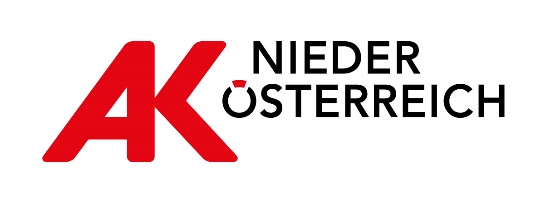 Unterschrift von allen Betriebsratsmitgliedern:Betriebsratsfonds: Betriebsratsfonds: Firma: Adresse: Protokoll vomProtokoll vom